Te Kaupeka Ako | Faculty of Education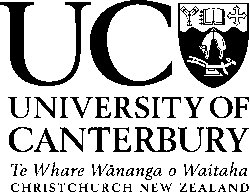 Application to change master’s enrolment status:Part-time / Full-timeIMPORTANT NOTESBefore applying to change your enrolment from full-time to part-time or vice versa, please discuss the matter with your supervisors.This application may affect your StudyLink support entitlements.  Students should discuss any changes to their enrolment with StudyLink.International students should contact the Student Enrolment Team to discuss their visa situation before applying for a change in enrolment status.Part-time study is considered 0.65 EFTS.Please send the completed form as an email attachment to: EducationPGThesisAdmin@canterbury.ac.nzSECTION A: STUDENT TO COMPLETESECTION B: SUPERVISOR TO COMPLETESECTION C – HEAD OF SCHOOL (OR DELEGATE) TO COMPLETESECTION D – DEAN TO COMPLETEPLEASE FORWARD THE COMPLETED FORM ALONG WITH ANY SUPPORTING DOCUMENTS (IF APPLICABLE) TO: EducationPGThesisAdmin@canterbury.ac.nz SECTION E – SUBMISSION INFORMATION - ChecklistStudent name:Student name:Student ID:Email:Email:Degree:Senior Supervisor:Senior Supervisor:Thesis start date:Subject:Subject:Scholarship recipient? Yes      NoEnrolment Status DetailsEnrolment Status DetailsEnrolment Status DetailsEnrolment Status DetailsEnrolment Status DetailsCurrent statusCurrent status Full-time     Part-timeEffective date of change: ________Backdated Effective date of change: ________Backdated New statusNew status Full-time     Part-timeEnd date of change ___________ OR until completion End date of change ___________ OR until completion Reason for changeReason for changeReason for changeReason for changeReason for changePlease attach any supporting documentation (if applicable).Please attach any supporting documentation (if applicable).Please attach any supporting documentation (if applicable).Please attach any supporting documentation (if applicable).Please attach any supporting documentation (if applicable).Signature:Date:Supervisor commentsSupervisor commentsSupervisor commentsSupervisor commentsSupported? Yes      NoSupported? Yes      NoSignature:Date:HOS commentsHOS commentsHOS commentsHOS commentsSupported? Yes       NoSupported? Yes       NoName and signature:Date:Dean commentsDean commentsDean commentsDean commentsSupported? Yes     NoSupported? Yes     NoSignature:Date:Initial submission dateNew submission dateEligibility for honoursNext Progress Report dueInformation updated on SMS and notification sent to student, supervisors, HOS, thesis enrolmentDeans Resolution (example):Deans Resolution (example):The Associate Dean Academic of Education has resolved that:The application [Name], [UC ID:] to change from full- time to part- time thesis study from [Date] to complete [qualification] has been approved, Associate Dean Academic, [Date approved]. The new submission date is [New date]. The Associate Dean Academic of Education has resolved that:The application [Name], [UC ID:] to change from full- time to part- time thesis study from [Date] to complete [qualification] has been approved, Associate Dean Academic, [Date approved]. The new submission date is [New date]. 